Name: _________________________Project Self-EvaluationLevel0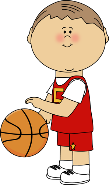 Level1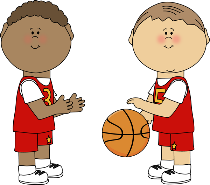 Level2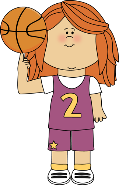 Level3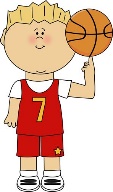 Level4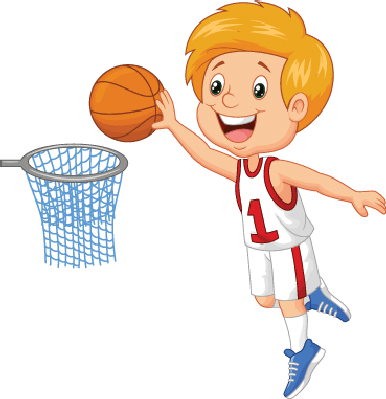 *Even with help, I still don’t understand.*I can’t figure out what I am doing wrong.*I am starting to get it, but I am still confused. *I am starting to get this, but I am still confused.*I can do this with help or an example in front of me. *I kind of get it, but may make a mistake.*I can do this on my own without help. *I can show I understand.*I can do this on my own.*I can explain how to do it.*I can teach someone else how to do it. 